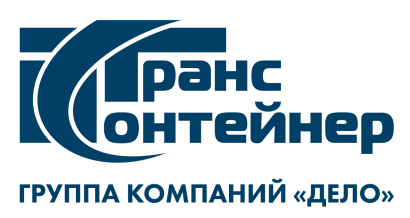 ВНИМАНИЕ!Уральский филиал ПАО «ТрансКонтейнер» информирует о внесении изменений в документацию закупки по открытому конкурсу в электронной форме № ОКэ-СВЕРД-22-0011 по предмету закупки «Выполнение строительно-монтажных работ по реконструкции контейнерного терминала Блочная Уральского филиала ПАО «ТрансКонтейнер» (далее – Открытый конкурс)В документации о закупке по Открытому конкурсу:1.1. Пункт 7 Раздела 4 «Техническое задание» читать в следующей редакции:1.2. Пункты 7, 8, 9, 14 Раздела 5 «Информационная карта» читать в следующей редакции:7.Срок выполнения работНачало выполнения Работ - с даты, следующей за днем получения уведомления о начале выполнения работ.Окончание выполнения Работ - не более 120 (ста двадцати) календарных дней с даты, следующей за днем получения уведомления о начале выполнения работ.Уведомление о начале выполнения Работ должно быть направлено Подрядчику в течение 30 (тридцати) календарных дней с даты подписания договора. Работы выполняются одним этапом.7.Место, дата и время начала и окончания срока подачи Заявок, открытия доступа к ЗаявкамЗаявки принимаются через ЭТП, информация по которой указана в пункте 4 Информационной карты с даты опубликования Открытого конкурса и до «01» июля 2022 г. 12 час. 00 мин. местного времени. Открытие доступа к Заявкам состоится автоматически в Программно-аппаратном средстве ЭТП в момент окончания срока для подачи Заявок.Заявки принимаются через ЭТП, информация по которой указана в пункте 4 Информационной карты с даты опубликования Открытого конкурса и до «01» июля 2022 г. 12 час. 00 мин. местного времени. Открытие доступа к Заявкам состоится автоматически в Программно-аппаратном средстве ЭТП в момент окончания срока для подачи Заявок.8.Рассмотрение, оценка и сопоставление ЗаявокРассмотрение, оценка и сопоставление Заявок состоится «01» июля 2022 г. 14 час. 00 мин. местного времени по адресу, указанному в пункте 2 Информационной карты.Рассмотрение, оценка и сопоставление Заявок состоится «01» июля 2022 г. 14 час. 00 мин. местного времени по адресу, указанному в пункте 2 Информационной карты.9.Подведение итоговПодведение итогов состоится не позднее «04» августа 2022 г. 14 час. 00 мин. местного времени по адресу, указанному в пункте 3 Информационной карты.Подведение итогов состоится не позднее «04» августа 2022 г. 14 час. 00 мин. местного времени по адресу, указанному в пункте 3 Информационной карты.14.Срок (период), условия и место поставки товаров, выполнения работ, оказания услугСрок (период), условия и место поставки товаров, выполнения работ, оказания услугСрок поставки товаров, выполнения работ, оказания услуг и т.д.: Начало выполнения Работ - с даты, следующей за днем получения уведомления о начале выполнения работ. Окончание выполнения Работ - не более 120 (ста двадцати) календарных дней с даты, следующей за днем получения уведомления о начале выполнения работ. Уведомление о начале выполнения Работ должно быть направлено Подрядчику в течение 30 (тридцати) календарных дней с даты подписания договора. Работы выполняются одним этапом.Место поставки товаров, выполнения работ, оказания услуг и т.д.: Российская Федерация,  Пермский край, г. Пермь, ул. Докучаева, д. №60.Председатель Конкурсной комиссии Уральского филиала ПАО ТрансКонтейнер»А.А. Кривошапкин